LEMBAR HASIL PENILAIAN SEJAWAT SEBIDANG ATAU PEER REVIEWKARYA ILMIAH: Hak Cipta Kategori Publikasi Makalah  :		             Hak Cipta  Internasional ………………………..(beri √ pada kategori yang tepat)	             Hak Cipta Nasional …………………………Hasil Penilaian Peer Review :Yogyakarta, 28 Februari 2022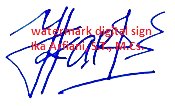 Reviewer 1/2 *Nama   		 : Ika Arfani, S.T., M.Cs.   NIP/NIY		 :  60160951 Bidang Ilmu	 : Rekayasa Perangkat Lunak & DataJabatan Akademik	 : Lektor Unit Kerja 		 : Teknik InformatikaLEMBAR HASIL PENILAIAN SEJAWAT SEBIDANG ATAU PEER REVIEWKARYA ILMIAH: Hak Cipta Kategori Publikasi Makalah  :		             Hak Cipta  Internasional ………………………..(beri √ pada kategori yang tepat)	             Hak Cipta Nasional …………………………Hasil Penilaian Peer Review :Yogyakarta, 1 Maret 2022Reviewer 1/2 *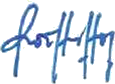 Nama   		 : Nur Rochmah Dyah Puji Astuti, S.T.,    M.Kom.ar, S.T., M.Kom. NIP/NIY		 :  197608192005012001Bidang Ilmu	 : Rekayasa Perangkat Lunak & DataJabatan Akademik	 : Lektor Unit Kerja 		 : Teknik InformatikaJudul karya ilmiah (paper):Program Komputer Diagnosis Dini Penyakit Pre-Eklamsia Pada Ibu Hamil Menggunakan Metode K-Nearst Neighbor (KNN) Jumlah Penulis: 2  orangNama Penulis:Rizki Akbari, Dwi NormawatiStatus Pengusul:Penulis Tunggal/Penulis pertama/penulis ke 2  /penulis korespodensi **Identitas Prosiding:No. Hak Cipta                 :  000231781b. Tahun terbit                   : 8 Januari 2022c. Penerbit/organizer      : Direktorat Jenderal Kekayaan Intelektual Kementerian Hukum dan Hak Asasi Manusiad. Alamat Repository PT : http://eprints.uad.ac.id/id/eprint/33018e. Terindeks di (jika ada) :Komponen yang dinilaiNilai Maksimal Hak CiptaNilai Maksimal Hak CiptaNilai Akhir Yang DiperolehKomponen yang dinilaiInternasionalNasionalNilai Akhir Yang DiperolehKelengkapan unsur isi paper (10%)1,51,5Ruang lingkup dan kedalaman pembahasan (30%)4,54,5Kecukupan dan kemutakhiran data/informasi dan metodologi (30%)4,54,5Kelengkapan unsur dan kualitas terbitan/prosiding (30%)4,54,5Total = (100%)15Nilai Pengusul15Komentar Peer ReviewTentang kelengkapan dan kesesuaian unsur :Karya yang diusulkan sudah mencukupi kesesuaian unsur publikasi hak cipta.Tentang ruang lingkup & kedalaman pembahasan :Pembahasan dan ruang lingkup sesuai serta dapat menjawab tujuan penelitian.Kecukupan dan kemutakhiran data serta metodologi :Data yang digunakan terkait Program Komputer Diagnosis Dini Penyakit Pre-Eklamsia Pada Ibu Hamil Menggunakan Metode K-Nearst Neighbor (KNN) sesuai dengan kebutuhan penelitian yang disertai dengan tahapan penelitian yang lengkap.Kelengkapan unsur kualitas penerbit :Penerbit mencukupi unsur kualitas sebagai pengelola hak cipta.Indikasi plagiasi :Tidak dijumpai indikasi plagiasi dalam karya ilmiah ini.Kesesuaian bidang ilmu :        Karya ilmiah sesuai dengan bidang ilmu pengusul.Tentang kelengkapan dan kesesuaian unsur :Karya yang diusulkan sudah mencukupi kesesuaian unsur publikasi hak cipta.Tentang ruang lingkup & kedalaman pembahasan :Pembahasan dan ruang lingkup sesuai serta dapat menjawab tujuan penelitian.Kecukupan dan kemutakhiran data serta metodologi :Data yang digunakan terkait Program Komputer Diagnosis Dini Penyakit Pre-Eklamsia Pada Ibu Hamil Menggunakan Metode K-Nearst Neighbor (KNN) sesuai dengan kebutuhan penelitian yang disertai dengan tahapan penelitian yang lengkap.Kelengkapan unsur kualitas penerbit :Penerbit mencukupi unsur kualitas sebagai pengelola hak cipta.Indikasi plagiasi :Tidak dijumpai indikasi plagiasi dalam karya ilmiah ini.Kesesuaian bidang ilmu :        Karya ilmiah sesuai dengan bidang ilmu pengusul.Tentang kelengkapan dan kesesuaian unsur :Karya yang diusulkan sudah mencukupi kesesuaian unsur publikasi hak cipta.Tentang ruang lingkup & kedalaman pembahasan :Pembahasan dan ruang lingkup sesuai serta dapat menjawab tujuan penelitian.Kecukupan dan kemutakhiran data serta metodologi :Data yang digunakan terkait Program Komputer Diagnosis Dini Penyakit Pre-Eklamsia Pada Ibu Hamil Menggunakan Metode K-Nearst Neighbor (KNN) sesuai dengan kebutuhan penelitian yang disertai dengan tahapan penelitian yang lengkap.Kelengkapan unsur kualitas penerbit :Penerbit mencukupi unsur kualitas sebagai pengelola hak cipta.Indikasi plagiasi :Tidak dijumpai indikasi plagiasi dalam karya ilmiah ini.Kesesuaian bidang ilmu :        Karya ilmiah sesuai dengan bidang ilmu pengusul.*dinilai oleh dua Reviewer secara terpisah** coret yang tidak perlu Judul karya ilmiah (paper):Program Komputer Diagnosis Dini Penyakit Pre-Eklamsia Pada Ibu Hamil Menggunakan Metode K-Nearst Neighbor (KNN) Jumlah Penulis: 2  orangNama Penulis:Rizki Akbari, Dwi NormawatiStatus Pengusul:Penulis Tunggal/Penulis pertama/penulis ke 2  /penulis korespodensi **Identitas Prosiding:No. Hak Cipta                 :  000231781b. Tahun terbit                   : 8 Januari 2022c. Penerbit/organizer      : Direktorat Jenderal Kekayaan Intelektual Kementerian Hukum dan Hak Asasi Manusiad. Alamat Repository PT : http://eprints.uad.ac.id/id/eprint/33018e. Terindeks di (jika ada) :Komponen yang dinilaiNilai Maksimal Hak CiptaNilai Maksimal Hak CiptaNilai Akhir Yang DiperolehKomponen yang dinilaiInternasionalNasionalNilai Akhir Yang DiperolehKelengkapan unsur isi paper (10%)707Ruang lingkup dan kedalaman pembahasan (30%)7422,2Kecukupan dan kemutakhiran data/informasi dan metodologi (30%)7021Kelengkapan unsur dan kualitas terbitan/prosiding (30%)7321,9Total = (100%)Nilai Pengusul72,1Komentar Peer ReviewTentang kelengkapan dan kesesuaian unsur :Unsur yang digunakan sesuai dan lengakp.Tentang ruang lingkup & kedalaman pembahasan :Ruang lingkup yang dibahas sudah mendalam dan lengkap.Kecukupan dan kemutakhiran data serta metodologi :Data dan metode yang digunakan Sudha temasuk terbaru dan MutahirIndikasi plagiasi :Tidak ada indikasi plagiarism dalam karya ini.Kesesuaian bidang ilmu :Bidang ilmu yang dibahas sesuai dengan penulisTentang kelengkapan dan kesesuaian unsur :Unsur yang digunakan sesuai dan lengakp.Tentang ruang lingkup & kedalaman pembahasan :Ruang lingkup yang dibahas sudah mendalam dan lengkap.Kecukupan dan kemutakhiran data serta metodologi :Data dan metode yang digunakan Sudha temasuk terbaru dan MutahirIndikasi plagiasi :Tidak ada indikasi plagiarism dalam karya ini.Kesesuaian bidang ilmu :Bidang ilmu yang dibahas sesuai dengan penulisTentang kelengkapan dan kesesuaian unsur :Unsur yang digunakan sesuai dan lengakp.Tentang ruang lingkup & kedalaman pembahasan :Ruang lingkup yang dibahas sudah mendalam dan lengkap.Kecukupan dan kemutakhiran data serta metodologi :Data dan metode yang digunakan Sudha temasuk terbaru dan MutahirIndikasi plagiasi :Tidak ada indikasi plagiarism dalam karya ini.Kesesuaian bidang ilmu :Bidang ilmu yang dibahas sesuai dengan penulis*dinilai oleh dua Reviewer secara terpisah** coret yang tidak perlu 